河北科技师范学院教师登录手册电脑端登录流程：登录河北科技师范学院官网：hevttc.fanya.chaoxing.com登录流程如下图，账号是老师工号，初始密码为123456，并填写验证码后点击登录按钮。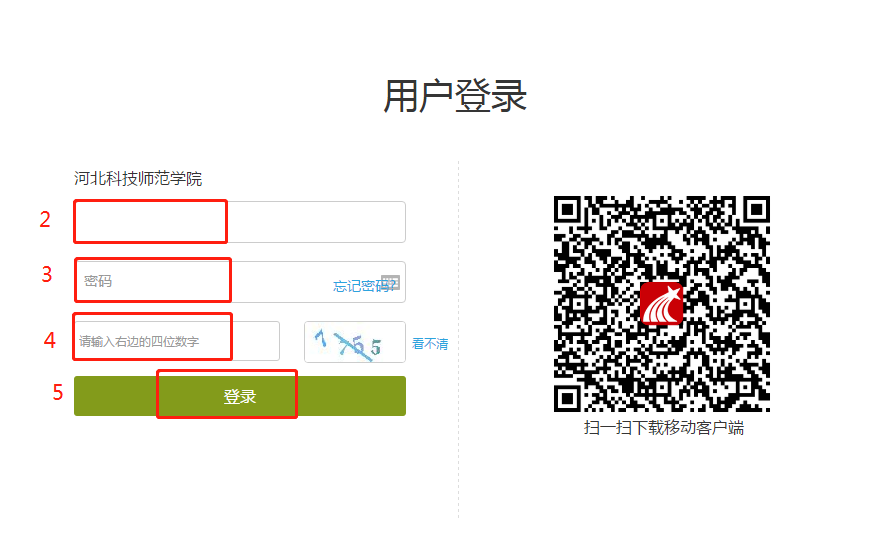 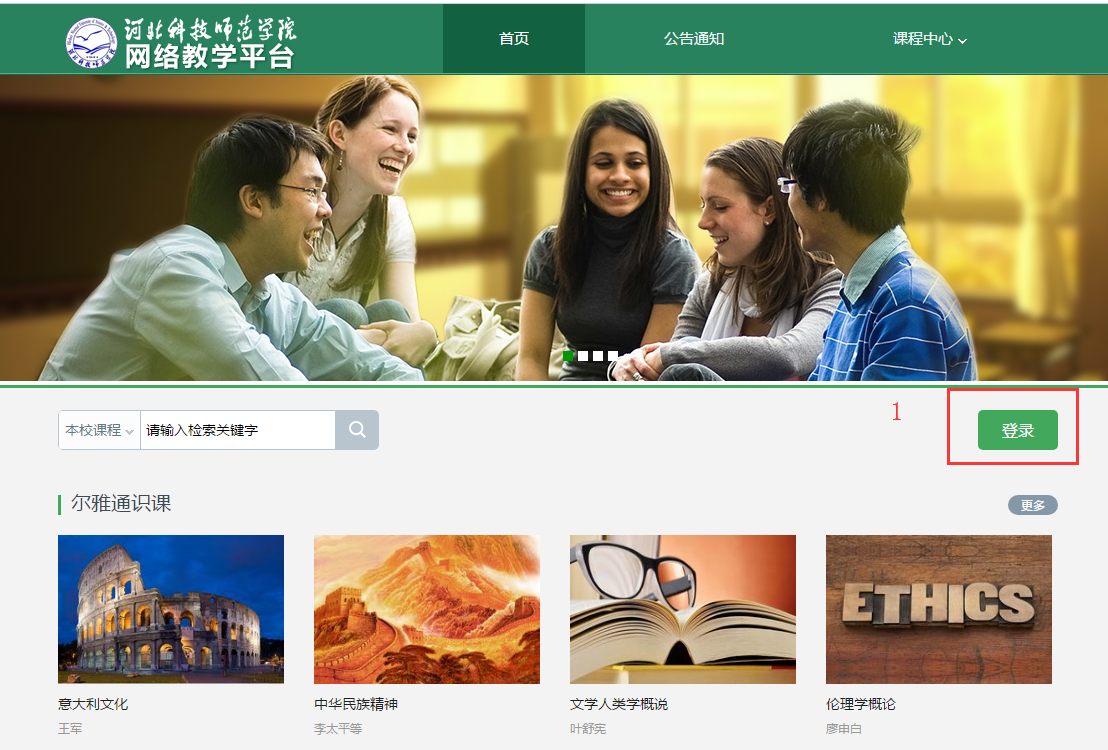 二、手机端登录流程Android系统手机从应用商店或者360手机助手搜索“学习通”，下载并安装。苹果手机从App Store搜索“学习通”下载并安装。安装“学习通”后手机桌面上图标如下图。手机端登录流程：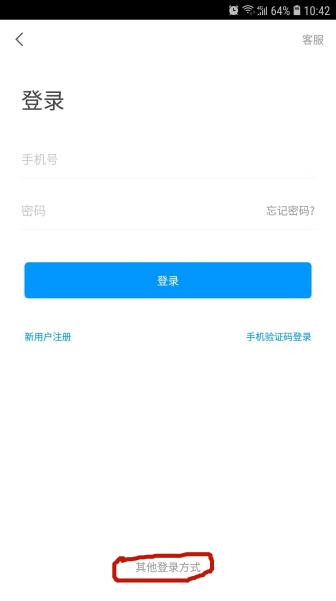 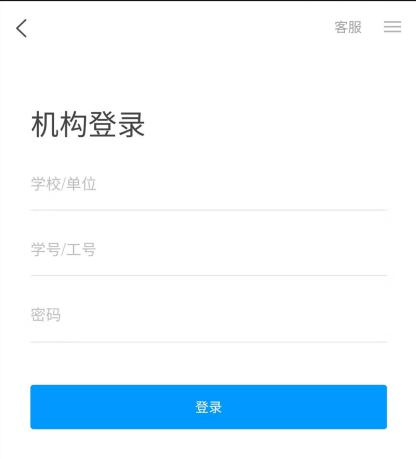 学校为：河北科技师范学院账号为工号，初始密码为123456.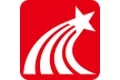 